Priorities for the WeekWeekly Calendar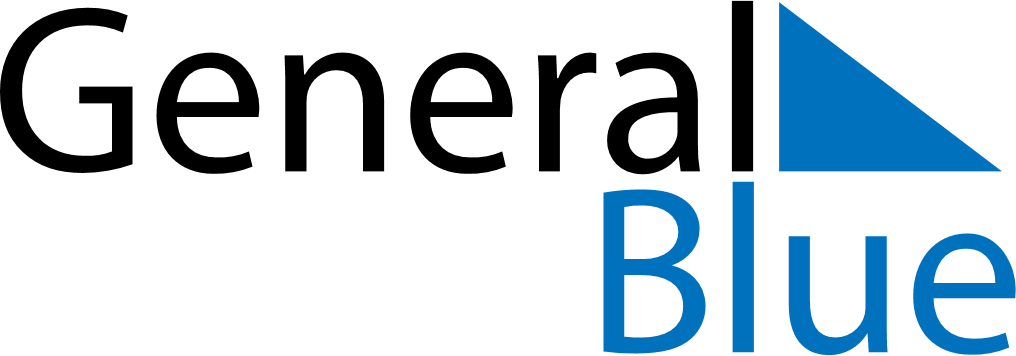 September 25, 2023 - October 1, 2023Weekly CalendarSeptember 25, 2023 - October 1, 2023Weekly CalendarSeptember 25, 2023 - October 1, 2023Weekly CalendarSeptember 25, 2023 - October 1, 2023Weekly CalendarSeptember 25, 2023 - October 1, 2023Weekly CalendarSeptember 25, 2023 - October 1, 2023Weekly CalendarSeptember 25, 2023 - October 1, 2023Weekly CalendarSeptember 25, 2023 - October 1, 2023MONSep 25TUESep 26WEDSep 27THUSep 28FRISep 29SATSep 30SUNOct 016 AM7 AM8 AM9 AM10 AM11 AM12 PM1 PM2 PM3 PM4 PM5 PM6 PM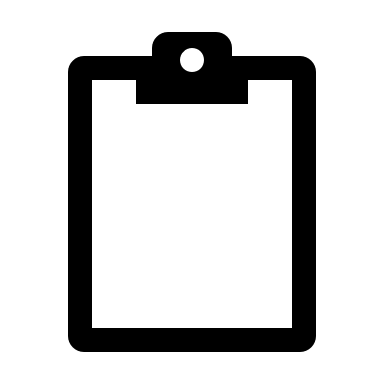 